Estado do Rio Grande do Sul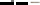 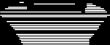 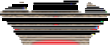 Câmara de Vereadores de Getúlio Vargas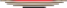 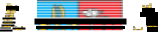 Rua Irmão Gabriel Leão, nº 681 – Fone/Fax: (54) 334 1-3889 CEP 99.900-000 – Getúlio Vargas – RS www.getuliovargas.rs.leg.br | camaragv@camaragv.rs.gov.br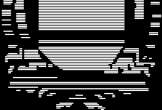 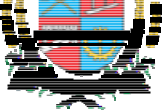 PORTARIA Nº 005/2021, DE 23 DE MARÇO DE 2021.Concede	licença	paternidade	aoservidor Lucas Serafini, por motivo denascimento de seu filho.JEFERSON WILLIAN KARPINSKI, Presidente da Câmara de Vereadores de Getúlio Vargas, Estado do Rio Grande do Sul, no uso de suas atribuições legais, e de conformidade com o disposto na Lei n.º 1.091/91, artigo 216, concede, retroativo a 18 de março de 2021, 05 (cinco) dias c onsecutivos de licença paternidade ao servidor LUCAS SERAFINI – Assessor Jurídico, pelo n ascimento de seu filho, conforme Certidão de Nascimento Matrícula n.º 097881 01 55 2021 1 00045 238 0017095 05, do Registro Civil das Pessoas Naturais de Getúlio Vargas/RS.CÂMARA DE VEREADORES, Getúlio Vargas (RS), 23 de ma rço de 2021.Jeferson Wilian Karpinski,Presidente.Registre-se e Publique-se.Cristiane Piccoli Dalapria,Diretora Administrativa.